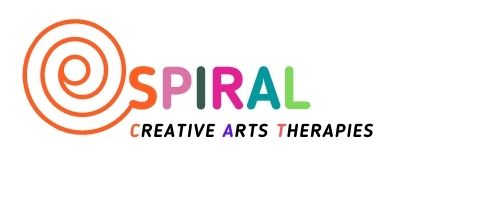 Spiral -Creative Arts Therapies is a Scottish Charitable Incorporated Organisation, started in 2020. We aim to improve the emotional health and wellbeing of children and young people.Spiral has an experienced staff team who are no strangers in delivering arts therapies programmes for children and young people in our local communities.We are looking for a Company Administrator to join our team and support our projects.SPIRAL-CREATIVE ARTS THERAPIESJOB DESCRIPTION POST:	Company Administrator.  	(0.2 FTE, Fixed term 12 month contract, renewable depending on funding)  REPORTS TO: 			Director 	 PRINCIPLE PURPOSE: 	To provide effective and efficient administrative support for Spiral-Creative Arts Therapies, ORGANISATIONAL POSITION:	See below	PRINCIPLE DUTIES AND RESPONSIBILITIESCompany administrationResponsible for the efficient running of the Spiral Creative Arts Therapies officeFirst point of contact for all enquiries: email, telephone and in personMaintaining office filing systems and office suppliesManaging Mail and postageMaintain contact lists and databaseAssist with recruitment process including PVG membershipCo-ordinate TOIL sheets, holiday log and request formsCo-ordinate, attend, prepare papers, take and circulate the minutes for company Board meetings and AGMCo-ordinate and minute team meetingsAssist with production of reports to fundersTo assist with special eventsWork with Finance officer to ensure annual reports and submissions to OSCR are completed before required deadlinesTo support company fundraising strategy and projects.PERSON SPECIFICATIONEssential criteriaExperience in working with in an office environment.Excellent computer skills (Microsoft Office - Word, Excel, Outlook, Powerpoint)Strong organisational skillsExperience and interest in communications including writing content, maintaining websites and social media platformsGood communicator (both written and verbal) and highly developed interpersonal skills with people at all levels, both internally and externallyGood time management and ability to prioritise Excellent attention to detailStrong self-motivation and ability to manage own time effectively with minimum supervisionA team player and confident autonomous worker.Ability to work co-operatively with internal and external colleagues.DesirableAn understanding of therapeutic artsBUDGET AND TIMETABLE:Annual salary:	£21,000 (Pro rata - 0.2FTE)  Contract:	12 month Fixed term contract, renewable depending on fundingHours:	7.5 hours per week (1 day - working day is 7.5hrs). Some occasional evening and weekend work for which time off in lieu will be givenLocation:			A mix of blended working to include                                                  Spiral -Creative Art Therapies office in Glasgow Notice:			4 weeks’ notice is required and will be givenHolidays:	30 working-days annual leave (pro rata). 9 statutory public holidays (pro rata) Sick leave:			Statutory sickness benefits apply